Publicado en San Bartolomé (Lanzarote) el 29/03/2023 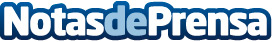 Repara tu Deuda Abogados cancela 30.478 € en San Bartolomé (Lanzarote) con la Ley de Segunda OportunidadLa deudora se vio ahogada por los préstamos que había solicitado para los estudios de su hijo y la reparación de un vehículo Datos de contacto:David Guerrero655956735Nota de prensa publicada en: https://www.notasdeprensa.es/repara-tu-deuda-abogados-cancela-30-478-en-san Categorias: Nacional Derecho Finanzas Canarias http://www.notasdeprensa.es